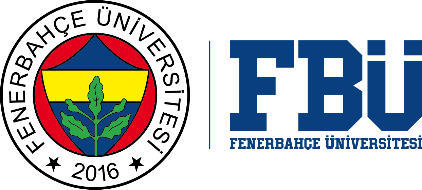 FENERBAHÇE ÜNİVERSİTESİ LİSANSÜSTÜ EĞİTİM ENSTİTÜSÜTEZ SAVUNMASI JÜRİ ÜYELERİ ÖNERİSİ              .…/…./20…. Lisansüstü Eğitim Enstitüsü Müdürlüğüne; Yüksek lisans tez danışmanlığını yürüttüğüm …………………………………………………………………………………………………………………  Anabilim Dalı………………………………………………………………………………………………….……………………………yüksek lisans program öğrencilerinden ………………………….. numaralı .………………………………………………………………………………………isimli öğrencinin “……………………………………………………………………………………………………………………………………….……” başlıklı yüksek lisans tez çalışması Fenerbahçe Üniversitesi “Dönem Projesi ve Tez Yazım ve Basım Kuralları Kılavuzu” kurallarına uygun  biçimde hazırlanmıştır. Tarafımca kontrol edilen benzerlik oranı %........... çıkmıştır. Turnitin benzerlik raporu EBYS üzerinden Enstitüye gönderilmiş ve Turnitin dijital makbuzu tarafımdan imzalı olarak Enstitüye teslim edilmiştir. Gereğini saygılarımla arz ederim. Tez Danışmanı Ad Soyad:                                                                                       İmza:Yukarıda bilgileri bulunan öğrencinin tez jüri önerisi aşağıdaki gibidir.                                                  Adı-Soyadı	                        Üniversitesi	          Fakültesi               Anabilim/Sanat DalıAnabilim Dalı Başkanı Ad Soyad:                                                                                       İmza:1 Asıl Üye /Tez DanışmanıFenerbahçe Üniversitesi2 Asıl Üye (Kurum İçi Asıl Üye) Fenerbahçe Üniversitesi3 Asıl Üye (Kurum Dışı Asıl Üye)    ………………. Üniversitesi1 Yedek Üye (Kurum İçi Yedek Üye)Fenerbahçe Üniversitesi2 Yedek Üye (Varsa) (Kurum Dışı Yedek Üye)    ………………. Üniversitesi